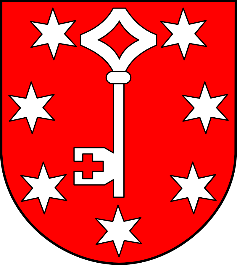 Gorzów Wielkopolski 20.02.2020 r.Do wszystkich zainteresowanychDotyczy postępowania:IRS.272.02.2020.TCz„Założenie bazy danych GESUT dla obszaru obrębu ewidencyjnego Wysoka i Lubno w Gminie Lubiszyn, obrębu ewidencyjnego Racław i Stanowice w Gminie Bogdaniec oraz obrębu ewidencyjnego Płomykowo w Gminie Santok” Na podstawie art. 38 ust. 1 w związku z art. 38 ust. 4 ustawy prawo zamówień publicznych, zwaną dalej ustawą, Zamawiający uwzględniając zgłaszane uwagi dokonuje zmiany treści SIWZ a mianowicie:Zapis w rozdziale V ust. 2 pkt II otrzymuje brzmienie: „Dysponuje osobą/osobami posiadającą/posiadającymi doświadczenie zawodowe w tym:”Zapis w rozdziale V ust. 2 pkt II ppkt 1 otrzymuje brzmienie: kierownikiem prac  oraz co najmniej 1 osobą wyznaczoną do realizacji prac,  posiadających odpowiednią wiedzę i doświadczenie poświadczone dowodami potwierdzającymi  uprawnienia zawodowe w dziedzinie geodezji i kartografii, o których mowa w Art. 43 ust. 1 Ustawy z dnia 17 maja 1989 r. Prawo Geodezji i Kartografii, Dziennik Ustaw z 2019 roku, poz. 725 ze zmianami.  (min. 1 zakres) oraz zaświadczeniami ukończenia kursu/ów szkolenia z zakresu budowy baz GESUT, w oprogramowaniu EWMAPA autorstwa GEOBID Sp. z o.o. w Katowicach lub innym równoważnym"W rozdziale VI przy art. 24 ust. 5 ustawy Pzp skreśla się „pkt 1 i pkt 8”W rozdziale IX treść SIWZ otrzymuje brzmienie:„Zamawiający żąda wniesienia wadium w kwocie 2.000,00zł (słownie: dwa tysiące złotych). Wadium może być wniesione w formach przewidzianych art. 45 ust. 6 ustawy Pzp, tj.:pieniądzuporęczeniach bankowych lub poręczeniach spółdzielczej kasy oszczędnościowo – kredytowej, z tym, że poręczenie kasy jest zawsze poręczeniem pieniężnym,gwarancjach bankowych,gwarancjach ubezpieczeniowych,poręczeniach udzielanych przez podmioty, o których mowa w art. 6b ust 5 pkt 2 ustawy z dnia 9 listopada 2000 r. o utworzeniu Polskiej Agencji Rozwoju Przedsiębiorczości (Dz. U. z 2007 r. Nr 42, poz. 275).Wadium w pieniądzu należy wpłacić przelewem na rachunek bankowy Zamawiającego nr:  22 8367 0000 0400 2437 2410 0003
Wadium musi zostać wniesione przed upływem terminu składania ofert. Momentem wniesienia wadium w pieniądzu jest godzina zaksięgowania na rachunku Zamawiającego a nie godzina obciążenia rachunku Wykonawcy. Zamawiający uzna wniesienie wadium przelewem za skuteczne tylko wówczas, gdy bank prowadzący rachunek Zamawiającego potwierdzi, że otrzymał taki przelew przed upływem terminu składania ofert.Wadium wniesione w pieniądzu Zamawiający przechowuje na rachunku bankowym.W przypadku wniesienia wadium w formie gwarancji z jej treści musi jednoznacznie wynikać, jaki jest sposób reprezentacji Gwaranta. Gwarancja musi być podpisana przez upoważnionego (upełnomocnionego) przedstawiciela Gwaranta. Podpis winien być sporządzony w sposób umożliwiający jego identyfikację np. złożony wraz z imienną pieczątką lub czytelny (z podaniem imienia i nazwiska). Z treści gwarancji winno wynikać bezwarunkowe, na każde pisemne żądanie zgłoszone przez Zamawiającego w terminie związania ofertą, zobowiązanie Gwaranta do wypłaty Zamawiającemu pełnej kwoty wadium w okolicznościach określonych w art. 46 ust. 4a i 5 ustawy Pzp. Oryginał dokumentu potwierdzającego wniesienie wadium należy złożyć za pokwitowaniem w kasie w siedzibie Zamawiającego przed terminem wyznaczonym dla składania ofert. Wykonawca, który nie wniesie wadium zostanie wykluczony z postępowania, a jego oferta, zostanie uznana za odrzuconą.Jeżeli wadium zostało wniesione w pieniądzu, Zamawiający zwróci je wraz z odsetkami wynikającymi z rachunku bankowego, na którym było ono przechowywane, pomniejszone o koszty prowadzenia rachunku oraz prowizji bankowej za przelew pieniędzy na rachunek Wykonawcy. Zamawiający zatrzymuje wadium wraz z odsetkami, jeżeli zachodzą przesłanki wynikające z art. 46 ust. 4a lub ust. 5 ustawy Pzp.Wadium należy wnieść przed upływem terminu składania ofert.Zamawiający zwraca wadium w trybie i terminach określonych w art. 46 ust. 1, 1a, 2 ustawy Pzp.Zgodnie z art. 46 ust. 3 ustawy Pzp Zamawiający żąda ponownego wniesienia wadium przez Wykonawcę, któremu zwrócono wadium na podstawie art. 46 ust. 2 ustawy Pzp, jeżeli w wyniku rozstrzygnięcia odwołania jego oferta została wybrana jako najkorzystniejsza. Wykonawca wnosi wadium w terminie określonym przez Zamawiającego.” Sporządzili:Tomasz CzerwonkoMarek Ślusarski									Zatwierdzam								        Starosta Gorzowski								      (-) Michał Wasilewski